DELOVNI LISTSLOVENIJAS pomočjo zemljevida Slovenije poišči večje kraje in jih vnesi v skico.AVSTRIJA										MADŽARSKA																																																																																																																			           ITALIJA																																																																																																																								HRVAŠKA	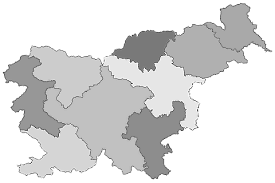 Odgovori na vprašanja v celih povedih.Katere države mejijo na Slovenijo?____________________________________________________Zapiši nekaj večjih krajev v Sloveniji.____________________________________________________Iz katere države prihajaš ti? Kateri jezik tam govorijo?_________________________________________________________________________________________________Preberi sestavek o Sloveniji.Slovenija ja evropska država. Samostojna država je postala leta 1991. Glavno in največje mesto je Ljubljana. Od leta 2004 je članica Evropske unije. Denarna enota je evro. Ima približno dva milijona prebivalcev. V Sloveniji živijo Slovenci, Italijani, Madžari in pripadniki drugih narodov. Uradni jezik je slovenščina, na dvojezičnem območju, kjer živijo Italijani in Madžari, pa tudi italijanščina in madžarščina.Slovenija ima svoje državne simbole: zastavo, grb in himno.Naravni spomeniki ali znamenitosti so Postojnska jama, Sečoveljske soline, Škocjanske jame, Triglavski narodni park z najvišjo goro v Sloveniji, Triglavom, Cerkniško in Blejsko jezero.Slovenija je znana tudi po dobrem vinu in potici.V tabelo izpiši bistvene podatke o SlovenijiGLAVNO MESTOLETO OSAMOSVOJITVEŠTEVILO PREBIVALCEVDENARNA ENOTADRŽAVNI SIMBOLINARAVNE ZNAMENITOSTIURADNI JEZIKZNANA JED